VORLAGE FÜR 
SCHULLEITUNGEN BL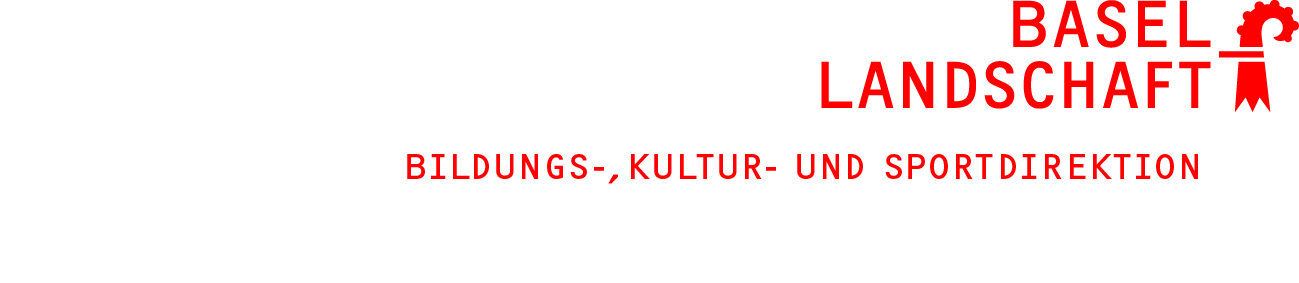 An die Gastfamilien Zukunftstag BL am Donnerstag, XX. November 20XX Liebe GastfamilieWir freuen uns, dass eine Schülerin oder ein Schüler den Donnerstag, XX. November in Ihrem Haushalt verbringen darf. Gemäss Lehrplan findet für alle Schülerinnen und Schüler der 2. Klasse Sekundarstufe I ein Tag zum Thema «bezahlte und unbezahlte Arbeit» statt. Dieser Tag ist Teil des kantonalen Zukunftstags, der jedes Jahr am zweiten Donnerstag im November stattfindet. Alle Jugendlichen suchen für diesen Tag einen Platz in einer Gastfamilie oder in der Freiwilligen- und Vereinsarbeit. Jugendliche, die eine Gastfamilie besuchen, sollen den Alltag in einem Haushalt erleben und mitarbeiten können. Der Tag hat folgende Ziele:Die Jugendlichen erfahren, dass Erwerbs-, Haus- und Betreuungsarbeit ganz unterschiedlich zwischen den Eltern aufgeteilt werden kann.lernen die vielfältigen Aufgaben der Hausarbeit kennen. werden angeregt, sich mit der Bedeutung und Wertschätzung der Hausarbeit auseinander zu setzen.Sie sollen sich an den Arbeiten im Haushalt beteiligen (z. B. Einkaufsliste erstellen, Fenster putzen, beim Kochen helfen, jüngere Kinder abholen).Die Schülerinnen und Schüler werden Ihnen auch Fragen zur Organisation des Haushalts stellen (je nach Aufgabenstellung und Schwerpunkt der Schule). Wir danken Ihnen, wenn Sie sich für diese Gespräche Zeit nehmen. Selbstverständlich werden die Informationen anonym behandelt. Die Jugendlichen werden einen Arbeitsbericht schreiben. Wir werden die Erkenntnisse in der Schule besprechen und in die weitere Schul- und Berufswahlarbeit einfliessen lassen. Wir danken Ihnen herzlich für Ihre Bereitschaft, am kommenden Zukunftstag BL eine Schülerin oder einen Schüler am Alltag in Ihrem Haushalt teilhaben zu lassen. Sie ermöglichen den Jugendlichen eine wertvolle Erfahrung für ihre weitere Berufs- und Lebensplanung.Freundliche GrüsseSchulleitungSekundarschule Ort einfügen